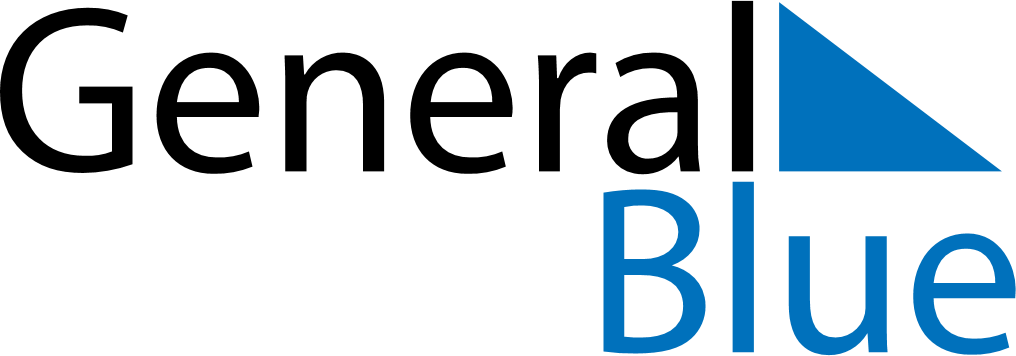 Daily Planner February 6, 2023 - February 12, 2023Daily Planner February 6, 2023 - February 12, 2023Daily Planner February 6, 2023 - February 12, 2023Daily Planner February 6, 2023 - February 12, 2023Daily Planner February 6, 2023 - February 12, 2023Daily Planner February 6, 2023 - February 12, 2023Daily Planner February 6, 2023 - February 12, 2023Daily Planner MondayFeb 06TuesdayFeb 07WednesdayFeb 08ThursdayFeb 09FridayFeb 10 SaturdayFeb 11 SundayFeb 12MorningAfternoonEvening